PartypuberZ opent Festival of HappinessEuforisch -  dat moet het worden bij de toneelworkshop van Space Station op 9 november a.s. ,  met als thema Festival of Happiness. Schoolband PartypuberZ van Pontes Pieter Zeeman opent het Festival, een garantie voor een uitbundig, spetterend samenzijn. De toneelworkshop is onderdeel van het curriculum Space Station Light, een toneelopleiding voor studenten die, naast hun talenten, een meervoudige beperking met zich meedragen. 
Dress code: zilver en geel.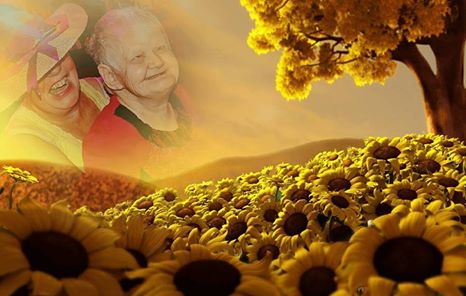 